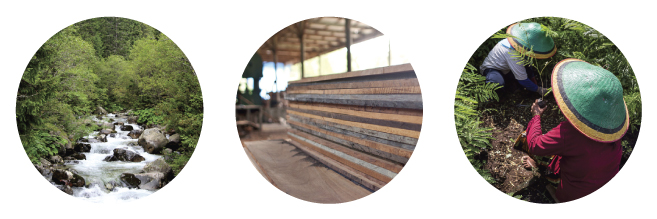 Welcome to the consultation on the FSC controlled wood strategy process. Please start by reading the document entitled “Controlled Wood Strategy Process Discussion Paper”.Stakeholders have concluded that the future approach and direction of controlled wood within the FSC system is only a limited part of larger question – what is the future approach and direction of FSC Mix products in the FSC system? As a result, a series of statements and questions were created for public consultation.You will find specific questions relating to the statements and questions, as well as space you to provide general feedback. Please note that it is not mandatory for you to respond to all the questions.The consultation is arranged as follows:The first section is dedicated to a vision statement that was derived by the FSC secretariat based on stakeholder feedback from meetings in 2016 and 2017.Each following section correlates to a “desired outcome”. These outcomes were the result of intensive debate and discussion at our February meeting. Each desired outcome was agreed upon by the participants during the meeting.Below some of the desired outcomes are additional statements that were agreed upon as common ground, though not always with consensus.To the right of this text you will find a series of questions. We ask you to respond as precisely as possible to the prompts. Again, you can choose to not answer any of the questions.This consultation will be open until 11 June 2017. Thank you for your participation.To participate in the Controlled Wood Strategy Discussion Paper consultation, please respond to the following questions, and e-mail your results to William Cook (w.cook@fsc.org). Thank you for participating in this consultation.First Name (optional)Last Name (optional)Organization (optional)CountryWhich best describes you?If you are a member, please specify your chamberEmail address (optional)Vision

While FSC Mix products are necessary to maintain the current scale and growth of the FSC system, the growth of FSC-certified forests should increase to ensure controlled wood, and FSC Mix products, become less central, if not redundant, to the FSC system with time.FSC can achieve its global strategic goals with FSC 100% products alone.FSC requires FSC Mix products to achieve its global strategic goals.What other ways are there to achieve FSC's global strategic goals without FSC Mix products?Desired outcome 1: Increase in the area of FSC-certified forests

Positive impact on the management of the worlds’ forests can be achieved through FSC forest management certification in accordance with the 10 FSC Principles & Criteria (FSC P&C). However, given the scale needed for FSC to achieve its goal of ‘turning the tide’, other approaches to maintain and increase FSC certification may also be needed.Stakeholders agreed on the below statements that support desired outcome 1: Increase in the area of FSC-certified forests.1a. A modular approach is needed that effectively enables:a step-wise transition from controlled wood-forest management certification to full FSC forest management certification and;enhanced attainment of forest management certification by suppliers and sub-suppliers that currently deliver controlled wood to FSC chain of custody certificate holders.1b. To increase the area of certified forests, mixing should facilitate more trade in FSC products.No agreement was reached on the role of Controlled Wood-Forest Management (CW-FM) certification.Do you agree with the desired outcome?How important is this outcome to achieving FSC’s global strategic goals? (5=most important, 1=least important)Is mixing necessary for increasing FSC forest certification?Does mixing support further increase of FSC forest certification?If yes, how? Through demand for full FM certified materials due to the fact that production of FSC Mix products require those inputs. Through the certification like controlled wood-forest management certification (“CW-FM Certification”). Other, namely... Besides mixing, what are other ways to increase FSC forest certification?Do you agree with statement 1a?What are the main barriers (external and internal) to increasing the scale of FSC through the methods described by statement 1a?Do you agree with statement 1b?If CW-FM is maintained, what should its role be in the future FSC system? It should remain an option for involving forests that cannot meet the P&C. It should only be used in a modular, step-wise approach program (as described in 1a.)  Other, namely... In order to encourage certification, sales from CW-FM certified forests to non-certified customers should be allowed.Under what conditions should sales from CW-FM certified forests to non-certified customers be allowed? Desired outcome 2: Avoidance of unacceptable sources in the FSC system
(This desired outcome was developed with the assumption that mixing will continue).Do you agree with the desired outcome?How important is this outcome to achieving FSC’s global strategic goals? (5=most important, 1=least important)What metric is best for measuring this outcome?Please rate your support for each of the statements below. (5=strongly support, 1=strongly oppose)Stakeholders agreed on the below statements that support this desired outcome.
2a. Not just any material should be accepted in mixing – there should be requirements for it. 2b. The requirements for mixing should cover, at a minimum, the five current categories of unacceptable sources. 2c. Material that complies with other certification schemes (e.g., PEFC-certified material) should not automatically be considered in mixing (there has been consideration by some stakeholders that certain claims from other certification schemes should be accepted as compliant with specific controlled wood unacceptable source categories). 2d. The requirements for mixing should be verified using the risk-based approach (due diligence). 2e. There should be global requirements for the risk-based approach (due diligence) that can be further nationally adapted. 2f. When implementing a risk assessment within the risk-based approach (due diligence), FSC should use data collected by other organizations when available (e.g. using databases provided by WWF, WRI, Legality Alliance). However, FSC should maintain the responsibility for providing risk assessments. 2g. The scale of risk assessments should be flexible (not fixed at a certain administrative unit such as a country/nation). 2h. Material sourced from organizations disassociated with FSC and their affiliates should not be used. Desired outcome 3: Enabling market access for smallholdersStakeholders agreed on the below statement that supports this desired outcome.3a. Support to forest certification should include direct support for key groups (e.g., smallholders, Indigenous Peoples)
Do you agree with the desired outcome?How important is this outcome to achieving FSC’s global strategic goals? (5=most important, 1=least important)What metric is best for measuring this outcome?Do you know of any existing data measuring this outcome? What should FSC do for smallholders to enable market access? (select all that apply) Simplify the controlled wood requirements Make controlled wood part of a step-wise approach to full certification (in support of statement 1a) Provide subsidies for smallholders to become controlled wood certified Promote controlled wood certified smallholders Connect controlled wood certified smallholders with customers for their controlled material Other, namely... Which certification provides better market access for smallholders?Why?Which key groups should be supported to increase forest management certification, as indicated in statement 3a? What means of support for key groups do you envisage (e.g. monetary, changes in audit scheduling, etc.)? Desired outcome 4: Continuous improvement in forest management practices
(This desired outcome was developed with the assumption that mixing will continue).Clarification: Attainment of this desired outcome would be demonstrated through evidence that risk mitigation leads to improvement in forest management, and supply chains delivering ‘new’ controlled wood. If mixing continues, this implies improved forest management in both certified and non-certified forests.Do you agree with the desired outcome?How important is this outcome to achieving FSC’s global strategic goals? (5=most important, 1=least important)What metric is best for measuring this outcome?Other than mixing and the risk-based approach, what are other ways that lead to improvement of forest management in uncertified forests?Desired outcome 5: Shared understanding about the future of the FSC system and its impact among various groups of stakeholders.Do you agree with the desired outcome?How important is this outcome to achieving FSC’s global strategic goals? (5=most important, 1=least important)What metric is best for measuring this outcome?